Curriculum Vitae 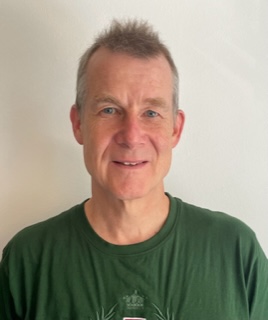 Full name: 		Lars Frode Frederiksen Nationality: 		DanishCurrent position:	Project developer at Greenland Business School, Nuuk, Greenland			External lecturer at Copenhagen Business School, Denmark 			Independent researcherE-mail:		lff.ioa@cbs.dkEducation2004		Ph.d. in Research management at Copenhagen Business School1992		MSc in Economics and Business Administrationat Copenhagen Business School1983		BSc in Business Administration at Copenhagen Business SchoolPrevious positions2008 – 2023	Associate professor at Department for Cultural Sciences, University of Southern Denmark	Teaching: Master of Upper Secondary Education (Management) (2006-2023)	Organization & leadership, Project management, and Research methods in MSc in Education (2010-2023)	Organization Theory, Master in Didactics, Cultural relations and Change management, University of Greenland, Nuuk (2023) 		Ph.d.-course in analyses of empirical material (2013-2023)Research: organising and leadership in Upper Secondary School and professionalisation of school leadership. Administration: Programme director for Master of Upper Secondary Education. Membership of the Study board for Pedagogic.2005 – 2008 	Assistant professor at Department of Philisophy, Pedagogics, and the Study of religions, University of Southern Denmark.2001 - 2005 	Ph.d.-student and research assistant at Department of Management, Politics, and Philosophy. Copenhagen Business School.1999 - 2000 	Consultant at D’ARC. Center for analyses and research communication, Technical University of Denmark.1992 - 1999 	Research Librarian at Copenhagen Business School LibraryResearch networksNERA (Nordic Educational Research Association): Convenor for network in Educational leadership 2021-2023ECER (European Conference on Educational Research): Co-convener Educational leadership 2012-2023Project partner in NORDLEAD network, a Nordic network https://www.uv.uio.no/ils/english/research/projects/nordlead/index.html  Selected publicationsFrederiksen, L.F. & Bøje. J. D. (2024) Heir and heritage – to become principal in upper secondary school in Denmark. In: Ribers, B. & Warring, N. (ed.) Professional Ethics in Welfare Work and Education: Nordic Perspectives. Routledge (forthcoming).Bøje, J. & Frederiksen, L. F. (2023), Læreres og pædagogers professionsviden 1990-2020: Professionspaternalisme, professionsrealisme og professionsinstrumentalisme. Dansk Pædagogisk Tidsskrift. Nr. 3, s. 79-96.Storgaard, M. & Frederiksen, L.F (2023) School leadership in Denmark: leading education and leading a school. In: Gunnulfsen, A. E., Ärlestig, H. & Storgaard, M. (ed.). Education and democracy in the Nordic countries. Springer, p. 13-27.Smeds-Nylund, A. S., Frederiksen, L.F. & Mäkiharju, A., (2023) Principals’ autonomy in the Nordic countries: governing positions, responsibilities, and expectations. In: Gunnulfsen, A. E., Ärlestig, H. & Storgaard, M. (ed.). Education and democracy in the Nordic countries. Springer, p. 91-114. Bøje, J. D., Frederiksen, L. F., Ribers, B. & Wiedemann, F., (2022) Professionalisation of school leadership: theoretical and analytical perspectives. Routledge.Frederiksen, L. F. & Bøje, J. D., (2021) God ledelse – jagten på den hellige gral? Mellon, K. (red.) God Ledelse. Hans Reitzels Forlag.Bøje, J. D. & Frederiksen, L. F., (2021) Leaders of the profession and professional leaders. School leaders making sense of themselves and their jobs. International Journal of Leadership in Education. Vol. 24(3), p. 291-312Rüsselbæk Hansen, D. & Frederiksen, L. F. (2017) The ‘Crucified’ Leader: Cynicism, Fantasies and Paradoxes in Education. Studies in Philosophy and Education. Vol. 36(4), p. 425-441.Frederiksen, L.F. (2017) Skoleledelse. I: Dolin, J., Ingerslev, G.H. og Jørgensen, H.S. (red): Gymnasiepædagogik. København: Reitzel.Rüsselbæk Hansen, D. & Frederiksen, L. F. (2016) Lærergerningen - en samtidsdiagnostisk og ideologikritisk analyse. I: Beck, S., Rüsselbæk Hansen , D. & Piekut, A. (red.). Forskning i og med praksis. Nye veje for tænkning, tale, skrift og handling på VUC. Unge Pædagoger, s. 321-408 87 s.Frederiksen, L.F. (2016) Mellem hvad? - Hvad er op og ned i hierarkiet? I: Rüsselbæk Hansen, D. & Bøje, J.D. (red.) Mellem ledere: Uddannelsesledelse som problem eller svar? KlimAbrahamsen, M. & Frederiksen, L. F. (2014) Det er for elevernes skyld: Etik og skoleledelse i gymnasiet. I: Qvortrup, A., Hansen, D. R. & Abrahamsen, M. (red.)  Den etiske efterspørgsel: i pædagogik og uddannelse. Klim, s. 135-150.Frederiksen, L. F. & Beck, S. (2013) Didactical positions and teacher collaboration - Teamwork between possibilities and frustrations, Alberta Journal of Educational Research. Vol. 59(3), p. 442-461.Uljens, M., Møller, J., Ärlestig, H. & Frederiksen, L.F (2013) The professionalization of Nordic school leadership. In: Moos, L. (ed.). Transnational Influences on Values and Practices in Nordic Educational Leadership: Is there a Nordic model? Springer, p. 133-157. Frederiksen, L.F. & Beck, S. (2010) Caught in a crossfire: Educational research in context. Journal of Educational Research. Vol. 33(2), p. 135-49.